	COMUNE DI BIANDRONNO - PROVINCIA DI VARESE      	 C.A.P.  21024 - Piazza Cavour, 10 - Tel.0332766131 - Fax 0332766508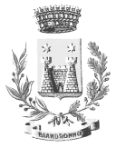    E-Mail:  ufficiosegreteria@comune.biandronno.va.it – p.e.c. protocollo@pec.comune.biandronno.va.itDOMANDA DI ACCESSO ALLA MISURA DI SOLIDARIETA’ ALIMENTARE E PER L’ACQUISTO DI BENI PRIMARI DI CUI ALLA DELIBERAZIONE DI GIUNTA COMUNALELa presente domanda deve essere compilata in ogni sua parte ed inviata tramite PEC all’indirizzo protocollo@pec.comune.biandronno.va.it, tramite @mail ordinaria all’indirizzo ufficiosegreteria@comune.biandronno.va.it oppure consegnata a mani presso l’Ufficio Servizi Sociali solo su appuntamento telefonando al numero 0332 766 131 interno 4 o 5Il/La sottoscritto/a  Nato/a                                        Prov.                           il                         C.F. ________________________Residente a Biandronno in via/p.zza                                                                Telefono  _______________________________   Mail ____________________________________CHIEDEDi poter accedere alle misure urgenti di solidarietà alimentari e per beni primari previste dalla deliberazione di G.C  nr. 43 del 10/06/2021 – buoni spesa – presso gli esercizi commerciali di vendita al dettaglio di generi alimentari e beni di prima necessità, aderenti all’iniziativa.DICHIARADi non possedere depositi bancari o postali, azioni, titoli di stato, obbligazioni di entità non superiore a € 2.500,00 per ciascun componente del nucleo familiare (ad es. per un nucleo di 2 persone non superiore a € 5.000,00);Che il proprio nucleo familiare (compreso il richiedente) è composto da n.                   personeChe il proprio nucleo familiare è così composto:COMUNE DI BIANDRONNOPROVINCIA DI VARESEDICHIARA CHE IL PROPRIO NUCLEO FAMILIARE SI TROVA IN UNA DELLE SEGUENTI FATTISPECIE:Stato di bisogno con indicatore ISEE ordinario oppure corrente in corso di validità fino a un massimo di €8.000,00OPPUREPensionati con pensione pro capite non superiore a €800,00 netti mensili (ad es. per un nucleo di 2 persone non superiore a €1.600,00)OPPUREStato di bisogno a seguito della crisi innestata dall’emergenza sanitaria CoViD-19 e si trova in una delle seguenti situazioni:Consistente riduzione dell’orario di lavoro di uno o più componenti il nucleo;Predita del posto di lavoro di uno o più componenti del nucleo;Consistente riduzione o cessazione di attività autonome o libero professionali di uno o più componenti il nucleo;Mancato rinnovo del contratto a termine di uno o più componenti del nucleo;E di essere percettore dei seguenti sostegni pubblici (in riferimento a TUTTO il nucleo familiare) con entrata mensile pari a:COMUNE DI BIANDRONNOPROVINCIA DI VARESESI IMPEGNAAd utilizzare il buono spesa eventualmente assegnato esclusivamente per l’acquisto di generi alimentari (esclusi super alcolici) e di prima necessità;AUTORIZZAAi sensi del Decreto Legislativo 30 giugno 2003, n.196 e del GDPR (Regolamento UE 2016/679) al trattamento dei dati personali di cui alla presente dichiarazione ai fini dell’evasione della istanza e delle conseguenti procedure necessarie all’espletamento del servizio.Biandronno, il                                                                   FirmaIl sottoscritto è consapevole: Che, ai sensi del D.P.R. 28 dicembre 2000, n. 445, l’Amministrazione Comunale procederà ad idonei controlli, anche a campione, sulla veridicità delle dichiarazioni rese; Delle sanzioni previste in caso di dichiarazioni non veritiere (art. 76 del D.P.R: 28 dicembre 2000 n.445) e della decadenza dai benefici eventualmente conseguiti (art. 75 del D.P.R: 28 dicembre 2000 n.445);Biandronno, il                                                                             FirmaSi allega fotocopia documento di riconoscimento in corso di validitàINFORMATIVA PRIVACYAi sensi e per gli effetti degli artt. 13/14 del Regolamento UE 2016/679 relativo alla protezione delle persone fisiche con riguardo al trattamento dei dati personali, nonché alla libera circolazione di tali dati (di seguito “GDPR”), il COMUNE DI BIANDRONNO, in qualità di Titolare del trattamento, La informa che tutti i Suoi dati personali sono trattati nel rispetto delle normative di legge in materia ed in particolare nei termini di seguito individuati.FINALITA’ DEL TRATTAMENTOI suoi dati personali – da Lei conferiti direttamente al Comune o a soggetti terzi che collaborano con il Comune nell’ambito dei servizi erogati dallo stesso – sono trattati per le seguenti finalità:Gestione servizi sportello C.U.P., tra cui: Scelta e revoca del medico di medicina generale; Attivazione del Pin Carta Regionale dei Servizi;Procedura di avviamento attivazione Spid e relativa assistenza;Prenotazione visite e prestazione ambulatori presso il Servizio Sanitario Nazionale;Prime iscrizioni pediatriche al Servizio Sanitario Nazionale;Gestione richieste di prestazioni agevolate per la scuola secondaria di primo grado e dell’infanzia, nell’ambito del diritto allo studio; Gestione richieste di interventi di sostegno economico ordinari/straordinari, al fine dell’ottenimento di un intervento economico per il pagamento delle utenze domestiche (luce, gas, altro);Gestione richieste di integrazione struttura residenziale educativa per minori, al fine dell’ottenimento di una compartecipazione economica della retta di frequenza;Gestione richieste di servizio pasti a domicilio, servizio di assistenza domiciliare e servizi di trasporto;Gestione del servizio “Informa Lavoro”, al fine di favorire il reperimento di attività lavorativa;Adempimento degli obblighi fiscali, contabili e di legge, connessi e conseguiti ai predetti servizi.TIPOLOGIE DEI DATI TRATTATIL’adempimento delle finalità sopra indicate può comportare il trattamento dei seguenti dati personali, comuni e particolari (ex dati sensibili), tra cui, a titolo esemplificativo e non esaustivo: nome e cognome, Codice Fiscale, Carta di identità, Tesserino Sanitario, contatti telefonici, e-mail, residenza, cittadinanza, permesso di soggiorno, I.S.E.E., riferimenti ev. familiari, impegnativa medica, informazioni reddituali e patrimoniali, titoli di studio ed esperienze lavorative.BASE GIURIDICA DEL TRATTAMENTOLa base giuridica del trattamento per tutte le finalità sopra indicate è l’esecuzione della prestazione da Lei richiesta. Il Comune può, altresì, trattare i Suoi dati per lo svolgimento di funzioni istituzionali (ai sensi dell’art. 6 comma 1 lett. e) GDPR), al fine di facilitare e favorire l’accesso del cittadino alle prestazioni sociali, assistenziali e sociosanitarie che garantiscano un aiuto concreto alle persone e alle famiglie in difficoltà.PERIODO D ICONSERVAZIONEI dati personali saranno conservati per il periodo strettamente necessario alla verifica e successiva erogazione del servizio/prestazione da Lei richiesta e, successivamente, per il tempo in cui il Titolare sia soggetto a obblighi di conservazione per altre finalità previste da norme di legge, regolamento e/o in materia di conservazione degli atti e documenti amministrativi.MODALITA’ DEL TRATTAMENTOI dati personali da Lei forniti formeranno oggetto di operazioni di trattamento nel rispetto della normativa sopracitata e degli obblighi di riservatezza cui è ispirata l’attività del COMUN DI BIANDRONNO. Tali dati verranno trattati sia con strumenti informatici, sia su supporti cartacei, sia su ogni altro tipo di supporto idoneo, nel rispetto delle misure di sicurezza previste dal GDPR.DESTINATARI DEI DATI PERSONALII dati personali, nel rispetto delle finalità perseguite, come sopra indicate, nonché del principio di pertinenza e non eccedenza, potranno essere resi noti a dipendenti e/o collaboratori, anche esterni, che, in qualità di autorizzati al trattamento, operano nel Comune per l’erogazione dei servizi richiesti e potranno quindi trattare i dati conferiti nel rispetto delle istruzioni impartire dal Titolare del trattamento. I dati personali potranno, altresì , essere comunicati a soggetti terzi che svolgono attività strettamente connesse e strumentali all’erogazione delle prestazioni richieste (e che assicurano livelli esperienza, capacità e affidabilità tali da garantire il rispetto delle vigenti disposizioni in materia di trattamento, ivi compreso il profilo della sicurezza dei dati) tra cui, a titolo esemplificativo e non esaustivo: altri Enti Pubblici, Provincia, Regione Lombardia, Aziende delle Entrate, Autorità Pubbliche, Cooperative per la fornitura di personale e altri soggetti che collaborano nella fornitura dei servizi richiesti, Banche e Istituti di credito, Studi professionali e di consulenza.I dati non saranno trasferiti fuori dalla Unione Europea e non saranno oggetto di diffusione.RIFERIMENTI – CONTATTIIl Titolare del trattamento dei dati è il COMUNE DI BIANDRONNO, con sede in Biandronno (VA), Piazza Cavour, 10, mail ufficiosegreteria@comune.biandronno.va.it; il Responsabile della Protezione dei Dati(DPO), è la dottoressa Michela Branchi, mail dpo@comune.biandronno.va.it.DIRITTI DEGLI INTERESSSATIÈ possibile rivolgersi al Titolare del trattamento, ai contatti sopra indicati, per far valere i diritti indicati nel GDPR e di seguito riprodotti: ottenere la conferma che sia o meno in corso un trattamento di dati personali che La riguardano e in tal caso, ottenere l’accesso ai dati personali (Diritto di accesso art. 15); ottenere la rettifica dei dati personali inesatti senza ingiustificato ritardo( Diritto di rettifica art. 16); ottenere la cancellazione dei dati personali senza ingiustificato ritardo, se sussistono determinate condizioni (Diritto all’oblio art. 17); ottenere la limitazione del trattamento (Diritto alla limitazione del trattamento art. 18); laddove applicabile, ricevere in un formato strutturato, di uso comune ed leggibile da dispositivo automatico i dati personali forniti( Diritto alla portabilità dei dati art. 20); opporsi in qualsiasi momento, per motivi connessi alla Sua situazione particolare, al trattamento dei dati personali (Diritto di opposizione art. 21); diritto a non essere sottoposto ad una decisone basata unicamente sul trattamento automatizzato, compresa la profilazione (art. 22); revocare il consenso espresso in qualsiasi momento, senza pregiudizio per i trattamenti effettuati prima della revoca (Condizioni per il consenso art. 7). Ove necessario, Lei ha altresì il diritto di proporre reclamo all’Autorità Garante( www.garanteprivacy.it). NATURA DEI DATI E CONSEGUENZA DELLA MANCATA COMUNICAZIONE Il conferimento dei dati per le finalità tutte di cui sopra è indispensabile per lo svolgimento delle pratiche affidate al Comune e per il conseguente ottenimento del servizio richiesto e, in ogni caso, per l’assolvimento della finalità Istituzionali del Comune e, in caso di mancato conferimento, non si potrà procedere alla erogazione dei servizi richiesti.Biandronno, ........................                                                        FIRMA                                                                                            .........................................                             Cognome e nome                        Nato/a a ...Il ...                              Grado di parentela con il richiedente                                             Stato della condizione lavorativa a seguito dell’emergenza CoViD19Tipologia                                                             €NASPICassa IntegrazioneReddito/Pensione di Cittadinanza o Reddito d’inclusioneAltre Entrate di Natura sociale (specificare):